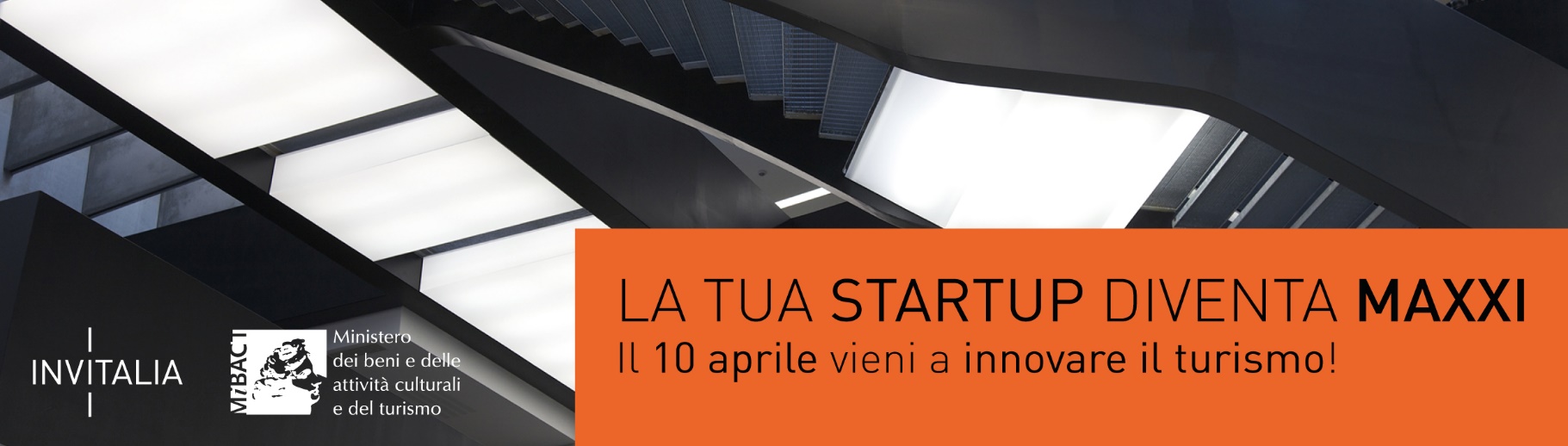 Lunedì 10 aprile | ore 10-18MAXXI - via Guido Reni 4a - RomaLaboratorio delle 100 startupun forum di analisi, confronto e proposta per lo sviluppo della filiera turistico-culturaleANAGRAFICA STARTUP (le informazioni di questa sezione potranno essere rese pubbliche)Ragione sociale: __________________________________     	Indirizzo: _________________________              	città _________________________Anno di costituzione: ________________ 	Sito web: ______________________DESCRIZIONE ATTIVITA’ (max 1000 caratteri):ANAGRAFICA REFERENTE (socio partecipante al Laboratorio)Nome: __________________________	___	Cognome: ________________________Indirizzo email: 	 ___________________   	Tel. cellulare _____________________Ruolo aziendale: 	____________________PREFERENZA PER IL TAVOLO (indicare la prima scelta con 1 e una seconda opzione con 2):Sinergie tra operatori del turismo e industrie culturali e creative: come innovare i modelli di business mettendo a sistema heritage, produzione creativa e turismo Slow travel: come costruire offerte vincenti e comunicarle in modo innovativoSostenibilità ambientale e sostenibilità economica: requisiti di un business vincente L’offerta complementare e le destinazioni emergenti: come creare ricchezza per il visitatore e per le comunità locali Dalla fruizione all’esperienza di viaggio: come innovare mission e business model degli operatori turistici tradizionali 